DEPENDENCIA: Departamento de Catastro                                                                          Nº DE OFICIO: HM/14020/053/2021                                                                          ASUNTO: Solicitud de Información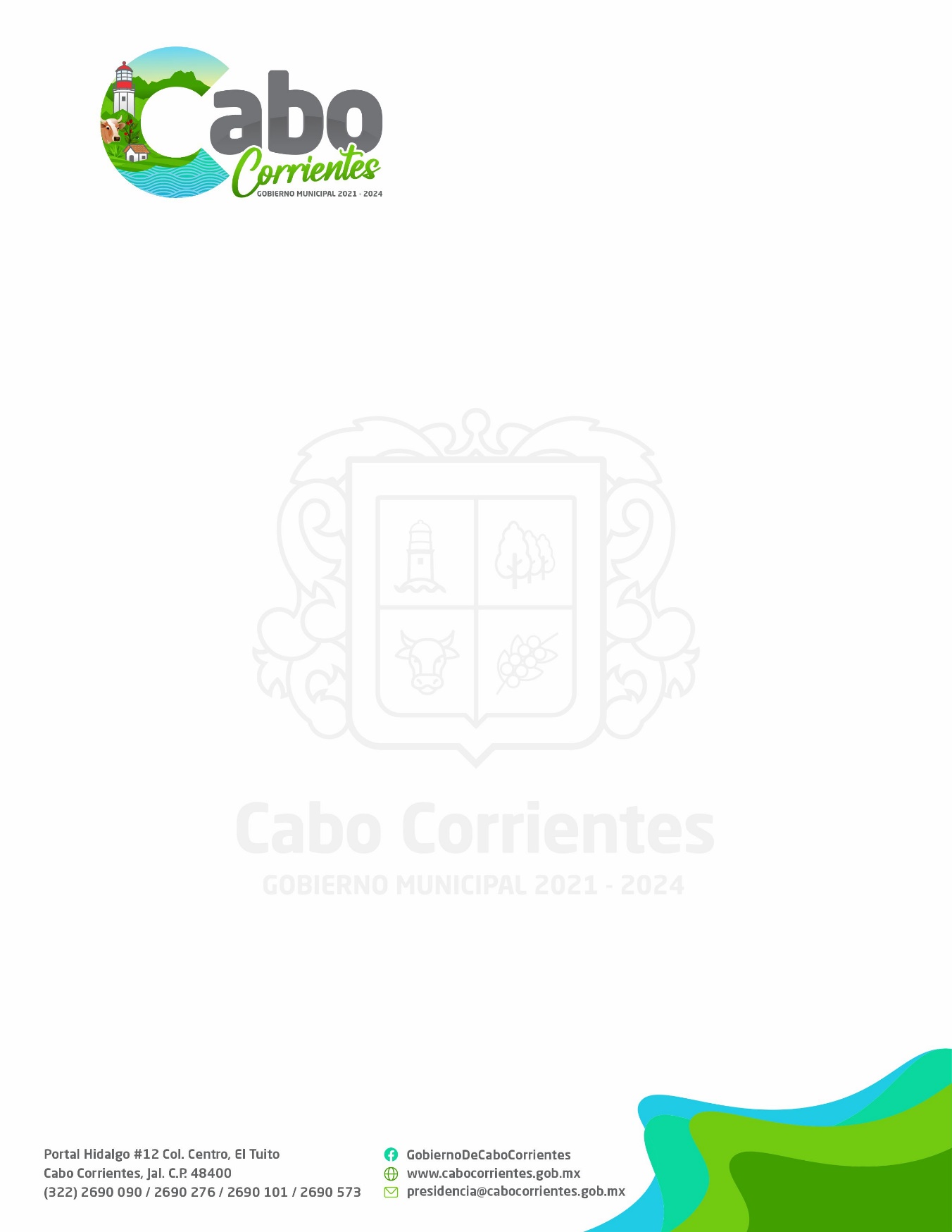  LIC. ADILENE DE JESUS TACUBA PILLADO                                                                                                            DIRECTORA TITULAR DE TRANSPARENCIA Y                                                                                              OFICIALÍA DE PARTES ADMON 2021-2024P   R   E    S  E  N  T   EEl que suscribe ING. Edson Osvaldo Castillón Mora, Jefe en turno del Departamento de CATASTRO, del Municipio de Cabo Corrientes con el gusto de saludarle, aprovecho la ocasión para dar cabal respuesta, a su oficio con número 14020/0389/2021Artículo 8. Información fundamentalFRACCION V, INCISO S.El departamento de Catastro Municipal durante la nueva administración 2021-2024, que empezó a partir del mes de octubre, no ha realizado algún viaje oficial.FRACCION VI. INCISO L.INFORME DE ACTIVIDADES CORRESPONDIENTES DEL DEPARTAMENTO DE CATASTRO DEL MUNICIPIO DE CABO CORRIENTES, JALISCO DEL TRIMESTRE OCTUBRE-DICIEMBRE 2021Avances: en el departamento de Catastro Municipal de Cabo Corrientes Jal; se tiene un gran avance en cuanto a la actualización de la base de datos que se tiene en el mismo departamento, ya que día con día se está haciendo las modificaciones correspondientes en cuanto a las transmisiones patrimoniales que se nos presenten.Objetivos logrados: uno de los principales objetivos que se está obteniendo hasta el día de hoy, es el incremento en la recaudación del impuesto predial, ya que este año, tenemos buenas cifras en cuanto al impuesto antes mencionado comparándolo con el ingreso de otros años. Sin otro asunto a tratar, me despido de usted quedando a sus órdenes para cualquier duda o aclaración.                                                           ATENTAMENTEEl Tuito, Cabo Corrientes. Jal 14 DE DICIEMBRE del 2021_______________________________________________ING. Edson Osvaldo Castillón Mora                                                                                                                                              Jefe de Catastro                                                                                                                                                    2021-2024ACTIVIDADES QUE SE REALIZARON DURANTE EL MES DE OCTUBREACTIVIDADES QUE SE REALIZARON DURANTE EL MES DE NOVIEMBREACTIVIADES QUE SE REALIZARON DURANTE EL MES DE DICIEMBRE (CORTE AL 14 DE DICIEMBRE)Cobro del impuesto predialCobro del impuesto predialCobro del impuesto predialInscripciones catastrales de título de propiedad de diferentes ejidos del MunicipioInscripciones catastrales de título de propiedad de diferentes ejidos del MunicipioInscripciones catastrales de título de propiedad de diferentesCobro de transmisiones patrimonialesCobro de transmisiones patrimonialesCobro de transmisiones patrimonialesRevisiones y autorizaciones de avalúosRevisiones y autorizaciones de avalúosRevisiones y autorizaciones de avalúosRealización de certificados de no adeudo predialRealización de certificados de no adeudo predialRealización de certificados de no adeudo predialRealización de certificados de no inscripción catastralRealización de certificados de no inscripción catastralInscripción de predios rústicos para regularización